中村道子先生を偲ぶ会　ご案内秋たけなわの候、皆様におかれましてはご健勝の御事と拝察申し上げます。　さて、時経ってのことで、皆様もすでに熟知の事と存じますが、2021年2月16日に　　　　中村道子先生が急性心不全で102歳のご生涯を閉じられました。お元気で新年はお迎えになられたとのこと、ご親族はもとより、平素お目にかかる機会に恵まれなかった私どもにとっても、思いもよらぬご訃報に接し驚くばかりでございました。　お元気でいらした頃の道子先生は真に精力的で活動的でもいらして、その知性と行動力に私どもはすっかりお世話になるばかりでございました。先生亡き今、改めて埋め難い穴の大きさに気づかされる思い一入でございます。　長きにわたり大学女性協会の会員（会長、1978～79年）でいらした道子先生は、同時に国際大学女性連盟でも重責を担われたこともあり、そのお立場に鑑み、今般、協会担当理事より国際大学女性連盟宛て道子先生のご訃報を伝えると、早速に国を越え、多くの会員から哀悼の意とともに尽きぬ感謝と厚い信頼の思いが寄せられました。改めて故人のご人徳が偲ばれ、真に感深しでございます。　中村道子先生は1979～80年に第34・第35回国連総会日本政府代表代理として国連の女性差別撤廃条約の採択に関わられたほか、先の大学女性協会、国際婦人年連絡会世話人、国連婦人開発基金（UNIFEM）日本国内委員会初代委員長、国連NGO国内女性委員会委員長、日本女性監視機構顧問、国際女性の地位協会後援者など、数々の役職に就かれました。そのこともあって先生が関わられた幾多の女性団体との交流を通じ、先生との繋がりを持たれた方は数多くあるかと存じます。　つきましては、ここに先生のご偉業を偲び、呼び掛け人一同、「中村道子先生を偲ぶ会」を下記の通り企画いたしました。もっと早くにと思っておりましたが、生憎コロナ禍の影響で遅れ馳せとなりましたが、お許し下さいませ。　道子先生といえば、カフェやレストランでご一緒すると、いつもアイスクリームやパフェを前に、「本当は控えるべきなの。でもね…」と言われながら、ニコニコと嬉しそうに召し上がっていらしたことが思い出されます。皆様も尽きせぬ思いがおありのことでしょう。コロナ禍の終息を願いつつ、2022年3月、国際文化会館の庭園に桜咲く頃、是非、          道子先生とご縁ある方々と席をともにし、道子先生を偲び語り合う会を持とうではありませんか。ご賛同多くあることを願い、ここに呼びかけ人一同、謹んで皆様にお誘い申し上げる次第でございます。2021年11月　　　　　　呼びかけ人　赤松良子（代表）　　　　　　　　　　　　　　　　　　青木怜子　浅野万里子　鷲見八重子　山下泰子 「中村道子先生を偲ぶ会」日時：2022年3月28日（月）12時～14時　場所：国際文化会館　樺山・松本ルーム　　　　〒106-0032　東京都港区六本木五丁目11-16 　　電話　03（3470）4611■東京メトロ日比谷線/六本木駅下車（出口3）徒歩10分■都営地下鉄大江戸線/麻布十番駅下車（出口7）徒歩5分■東京メトロ南北線/麻布十番駅下車（出口4）徒歩8分　　　　　　　　　会費：6,000円（指定口座振込） ※3月20日以降のキャンセルはご容赦ください。        振込先口座　三菱UFJ銀行 日本橋中央支店 普通 ３６９８６００ 名義人 イイダヒロコ※振込をもって申込の完了とさせていただきます。 備考：平服にてのご参加お願いいたします。　　　　出席ご希望の方は、下記の申し込み要領により、2022年2月18日（金）までにお申し込みください。感染症対策のため、先着80名とさせていただきます。ご理解のほどよろしくお願いいたします。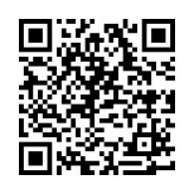 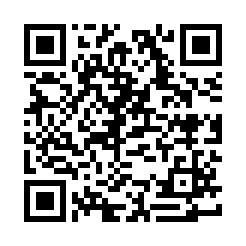 連絡先（五十音順）　　青木  怜子（大学女性協会）TEL 0466（27）0575  FAX 045 (903) 0557（鷲見様方)E-mail: tra-la7227shutre@shonanbayarea.com浅野万里子（日本女性監視機構）FAX 03（3407）5727                                    E-mail: pec05040@nifty.ne.jp鷲見八重子（国連ＮＧＯ国内女性委員会）TEL/FAX 045 (903) 0557                     E-mail: y-sumi@mwe.biglobe.ne.jp山下  泰子（国際女性の地位協会）TEL/FAX 03 (3922) 0476 E-mail: yyyasuko@nifty.com＜お申し込み＞ご記入のうえ、上記の関連呼びかけ人へメール添付またはファックスしてください。（フリガナ）お名前：　　　　　　　　　　　　　　　所属団体：　　　　　　　　　　　　　　　ご住所：　　　　　　　　　　　　　　　　　　　電話：　　　　　　　　　　　　　E-mail:　　　　　　　　　　　　　　　　　申し込み：　　　　年　　　月　　　日　☆個人情報のため、目的以外の使用はいたしません。